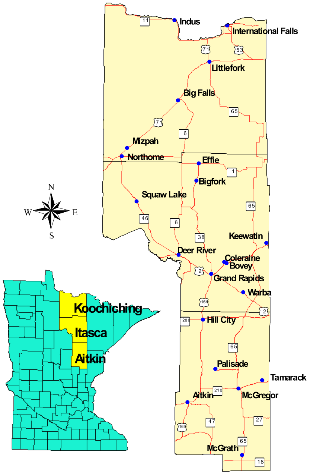 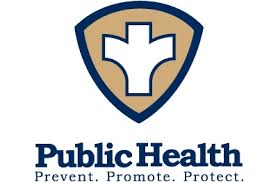 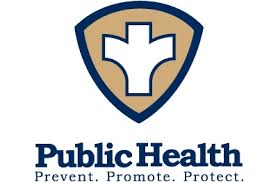 Community Health AssessmentCommunity Health Improvement Plan1.Minnesota Student Survey data shows: Percent of 9th Grade Students Reporting Any Use of Alcohol in the Past 30 Days	                                                                             2016                                        20192. Minnesota Student Survey data shows 9th grade students reporting the use of any tobacco, including e-cigarettes and hookah, in the last 30-days (2016 data not available)                                                                                                 2019                                                                                    Female                Male4.2016 Minnesota Student Survey data shows: Percent of 9th Grade Students Reporting High Distress Levels for Internalizing Disorders  9th Grade students reporting past 2-weeks Symptoms of Anxiety, 20195.Bridge to Health data shows: Thinking about your mental health, which includes stress, depression, and problems with emotions, for how many days during the past 30 days was your mental health not good?   (14 or more days)                                                                                                   2015      20206.Bridge to Health data shows: Have you thought about killing yourself (2015)? (During the last year)Have you ever considered attempting suicide (2020) ? (Attempt in Past Year)                                                                                                                          2015        2020Goal: All residents in Aitkin-Itasca-Koochiching Service Area will abstain from alcohol, tobacco, and other drug misuse. Goal: All residents in Aitkin-Itasca-Koochiching Service Area will abstain from alcohol, tobacco, and other drug misuse. Objective: 9th grade students in Aitkin, Itasca, and Koochiching counties reporting use of alcohol in the last 30-days will decrease by 4% by 2022.Strategies: Increase Adverse Childhood Experiences work                 Community Coalition workObjective: 9h grade students in Aitkin, Itasca, and Koochiching counties reporting use of any tobacco, including e-cigarettes and hookah, in the last 30-days will decrease by 3% by 2022.Strategies: Tobacco sales training/checks                 School education and community educationYouth TobaccoObjective: Reduce the percent of Aitkin, Itasca, and Koochiching county admissions to MN treatment facilities for drug use by 3% by the end of 2020. Objective: Reduce the rate of adults on probation in Aitkin, Itasca, and Koochiching counties for drug offenses as governing sentence by 2% by 2020.Strategies: Seek out technical assistance to address stigma in the community and stigma in the providers                 Seek out new grant opportunities                 Look for chronic pain management programsGoal: All residents in Aitkin-Itasca-Koochiching Service Area will experience positive mental wellbeing. Goal: All residents in Aitkin-Itasca-Koochiching Service Area will experience positive mental wellbeing. Objective: 9th grade students in Aitkin, Itasca, and Koochiching counties reporting three or more of the following as being "significant" in past 12 months: feeling very trapped, lonely, sad, blue, depressed, or hopeless about the future; sleep trouble, such as bad dreams, sleeping restlessly or falling asleep during the day; feeling very anxious, nervous, tense, scared, panicked or like something bad was going to happen; become very distressed and upset when something reminded you of the past; thinking about ending your life or committing suicide will decrease by 5% by 2022.Objective: 9th grade students in Aitkin, Itasca, and Koochiching counties reporting to have seriously considered attempting suicide in the last year will decrease by 3% by 2022.Objective: Decrease adults in Aitkin, Itasca, and Koochiching counties reporting poor mental health days in the past 30 days by 5% by 2020.Objective: Decrease adults in Aitkin, Itasca, and Koochiching counties reporting suicidal thoughts in the last year by 1% by 2020.Strategies: Committee for Awareness and Prevention of Suicide coalition                   Raise awareness and education: Text line in schools, crisis line referral, safe messaging training/                    QPR (Question, Persuade, Refer) training, safeTALK, ASIST (applied Suicide Intervention Skills Training)Female MaleFemale       Male    Aitkin County11.7%10.4%15%12%Itasca County23.9%21.3%15%14%Koochiching County24.4%17.9%24%*24%**Data not available by sex*Data not available by sex*Data not available by sex*Data not available by sex*Data not available by sex*Data not available by sexAitkin County14%21%Itasca County28%24%Koochiching County29%29%3.Drug and Alcohol Abuse Normative Evaluation System (DAANES) data shows: Percent of Admissions to Minnesota Treatment Facilities for Drug Use                                                                                           2017                                                                                  2019                        Marijuana     Methamphetamines     Opioids           Marijuana     Methamphetamines     OpioidsFemale Male Total    Aitkin County40.30%18.30%29.90%Itasca County40.30%20.80%30.50%Koochiching County38.70%18.20%28.10%Female Male Total    Aitkin County50%17.6%34.3%Itasca County43.4%23.3%34.7%Koochiching County37%25.9%31.5%Aitkin 200% poverty or less22.5%15.7%Aitkin more than 200%8.1%11.0%Aitkin Total13.3%12.9%Itasca 200% poverty or less21.7%25.9%Itasca more than 200%5.3%9.2%Itasca Total10.2%14.6%Koochiching 200% poverty or less28.8%20.4%Koochiching more than 200% 5.6%9%Koochiching Total14%11.9%Aitkin 200% poverty or less6.2%1.1%Aitkin more than 200%4.1%2.3%Aitkin Total6.2%1.7%Itasca 200% poverty or less15.1%0.3%Itasca more than 200%4.2%1.0%Itasca Total7.8%0.7%Koochiching 200% poverty or less3.5%1.0%Koochiching more than 200% 2.9%0.5%Koochiching Total2.9%0.7%